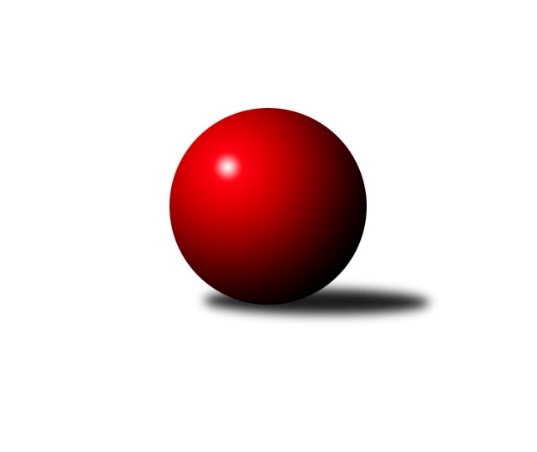 Č.6Ročník 2022/2023	5.11.2022Nejlepšího výkonu v tomto kole: 2791 dosáhlo družstvo: TJ Odry ˝B˝Severomoravská divize 2022/2023Výsledky 6. kolaSouhrnný přehled výsledků:TJ Sokol Sedlnice 	- TJ Michalkovice A	5:3	2474:2458	5.5:6.5	5.11.TJ Tatran Litovel A	- TJ Sokol Bohumín ˝B˝	3:5	2597:2720	4.0:8.0	5.11.TJ Odry ˝B˝	- KK Jiskra Rýmařov ˝B˝	6:2	2791:2712	9.0:3.0	5.11.SKK Jeseník ˝A˝	- TJ Horní Benešov ˝D˝	6:2	2679:2597	7.0:5.0	5.11.TJ Horní Benešov ˝B˝	- TJ Spartak Bílovec ˝A˝	5:3	2688:2686	6.0:6.0	5.11.Sokol Přemyslovice ˝B˝	- TJ VOKD Poruba ˝A˝	5:3	2517:2406	6.5:5.5	5.11.Tabulka družstev:	1.	TJ Spartak Bílovec ˝A˝	6	5	0	1	31.0 : 17.0 	42.5 : 29.5 	 2663	10	2.	TJ Odry ˝B˝	6	5	0	1	30.0 : 18.0 	44.0 : 28.0 	 2602	10	3.	SKK Jeseník ˝A˝	6	4	0	2	29.0 : 19.0 	37.5 : 34.5 	 2608	8	4.	TJ Sokol Sedlnice	6	4	0	2	28.0 : 20.0 	32.0 : 40.0 	 2524	8	5.	TJ Horní Benešov ˝B˝	6	3	1	2	24.5 : 23.5 	35.5 : 36.5 	 2521	7	6.	TJ Michalkovice A	6	3	0	3	26.0 : 22.0 	42.5 : 29.5 	 2583	6	7.	KK Jiskra Rýmařov ˝B˝	6	3	0	3	24.0 : 24.0 	31.0 : 41.0 	 2588	6	8.	TJ Sokol Bohumín ˝B˝	6	3	0	3	22.5 : 25.5 	36.0 : 36.0 	 2589	6	9.	TJ Tatran Litovel A	6	2	0	4	24.0 : 24.0 	41.0 : 31.0 	 2608	4	10.	Sokol Přemyslovice ˝B˝	6	2	0	4	19.0 : 29.0 	33.0 : 39.0 	 2492	4	11.	TJ VOKD Poruba ˝A˝	6	1	1	4	21.0 : 27.0 	33.5 : 38.5 	 2489	3	12.	TJ Horní Benešov ˝D˝	6	0	0	6	9.0 : 39.0 	23.5 : 48.5 	 2508	0Podrobné výsledky kola:	 TJ Sokol Sedlnice 	2474	5:3	2458	TJ Michalkovice A	Michaela Tobolová	 	 197 	 237 		434 	 1:1 	 413 	 	217 	 196		Jiří Řepecký	Milan Janyška	 	 211 	 216 		427 	 1.5:0.5 	 412 	 	211 	 201		Libor Pšenica	Stanislav Brejcha	 	 209 	 208 		417 	 0:2 	 428 	 	212 	 216		Martin Ščerba	Adam Chvostek	 	 190 	 189 		379 	 0:2 	 402 	 	201 	 201		Petr Řepecký	Miroslav Mikulský	 	 182 	 201 		383 	 1:1 	 407 	 	212 	 195		Petr Řepecký	Ladislav Petr	 	 210 	 224 		434 	 2:0 	 396 	 	187 	 209		Josef Linhartrozhodčí:  Vedoucí družstevNejlepšího výkonu v tomto utkání: 434 kuželek dosáhli: Michaela Tobolová, Ladislav Petr	 TJ Tatran Litovel A	2597	3:5	2720	TJ Sokol Bohumín ˝B˝	Miroslav Talášek	 	 211 	 253 		464 	 1:1 	 463 	 	219 	 244		Jozef Kuzma	Stanislav Brosinger	 	 196 	 197 		393 	 0:2 	 462 	 	253 	 209		Štefan Dendis	Jakub Mokoš	 	 204 	 218 		422 	 0:2 	 463 	 	241 	 222		Lada Péli	Miroslav Sigmund	 	 215 	 207 		422 	 0:2 	 458 	 	227 	 231		Pavlína Krayzelová	Kamil Axmann	 	 227 	 219 		446 	 1:1 	 441 	 	220 	 221		Libor Krajčí	František Baleka	 	 223 	 227 		450 	 2:0 	 433 	 	209 	 224		René Světlíkrozhodčí:  Vedoucí družstevNejlepší výkon utkání: 464 - Miroslav Talášek	 TJ Odry ˝B˝	2791	6:2	2712	KK Jiskra Rýmařov ˝B˝	Stanislav Ovšák	 	 248 	 219 		467 	 1:1 	 481 	 	226 	 255		Jiří Polášek	Karel Šnajdárek	 	 241 	 225 		466 	 2:0 	 434 	 	218 	 216		Michal Ihnát	Jana Frydrychová	 	 220 	 237 		457 	 1:1 	 451 	 	197 	 254		Josef Pilatík	Daniel Malina	 	 205 	 227 		432 	 1:1 	 450 	 	228 	 222		Martin Kovář	Lukáš Dadák	 	 238 	 240 		478 	 2:0 	 435 	 	218 	 217		Michal Dočkálek	Stanislava Ovšáková	 	 248 	 243 		491 	 2:0 	 461 	 	244 	 217		Romana Valovározhodčí: Petr DvorskýNejlepší výkon utkání: 491 - Stanislava Ovšáková	 SKK Jeseník ˝A˝	2679	6:2	2597	TJ Horní Benešov ˝D˝	Michal Smejkal	 	 193 	 240 		433 	 1:1 	 420 	 	200 	 220		Pavla Hendrychová	Jiří Fárek	 	 228 	 231 		459 	 1:1 	 437 	 	230 	 207		Martin Švrčina	Rostislav Cundrla	 	 219 	 210 		429 	 0:2 	 466 	 	236 	 230		Zdeněk Žanda	Pavel Hannig	 	 214 	 227 		441 	 2:0 	 390 	 	171 	 219		Jaromír Hendrych	Jaromíra Smejkalová	 	 251 	 197 		448 	 1:1 	 466 	 	230 	 236		David Láčík	Miroslav Vala	 	 218 	 251 		469 	 2:0 	 418 	 	201 	 217		Zdeněk Smržarozhodčí: Vedoucí družstevNejlepší výkon utkání: 469 - Miroslav Vala	 TJ Horní Benešov ˝B˝	2688	5:3	2686	TJ Spartak Bílovec ˝A˝	Josef Matušek	 	 207 	 217 		424 	 0:2 	 451 	 	224 	 227		David Binar	Jan Janák	 	 221 	 199 		420 	 1:1 	 431 	 	217 	 214		Filip Sýkora	Peter Dankovič	 	 219 	 237 		456 	 2:0 	 424 	 	210 	 214		Antonín Fabík	Luděk Zeman	 	 228 	 213 		441 	 1:1 	 427 	 	200 	 227		Milan Zezulka	Petr Rak	 	 227 	 239 		466 	 1:1 	 460 	 	214 	 246		Petr Číž	Michal Klich	 	 232 	 249 		481 	 1:1 	 493 	 	252 	 241		Tomáš Binarrozhodčí:  Vedoucí družstevNejlepší výkon utkání: 493 - Tomáš Binar	 Sokol Přemyslovice ˝B˝	2517	5:3	2406	TJ VOKD Poruba ˝A˝	Marek Kankovský	 	 216 	 214 		430 	 0.5:1.5 	 432 	 	216 	 216		Jiří Kratoš	Miroslav Ondrouch	 	 192 	 208 		400 	 1:1 	 363 	 	205 	 158		Martin Skopal	Karel Meissel	 	 223 	 209 		432 	 2:0 	 382 	 	202 	 180		Lukáš Trojek	Lukáš Vybíral	 	 233 	 210 		443 	 1:1 	 446 	 	213 	 233		Pavel Hrabec	Milan Smékal	 	 202 	 195 		397 	 0:2 	 410 	 	203 	 207		Jáchym Kratoš	Jiří Kankovský	 	 206 	 209 		415 	 2:0 	 373 	 	181 	 192		David Starečekrozhodčí: Milan SmékalNejlepší výkon utkání: 446 - Pavel HrabecPořadí jednotlivců:	jméno hráče	družstvo	celkem	plné	dorážka	chyby	poměr kuž.	Maximum	1.	Tomáš Binar 	TJ Spartak Bílovec ˝A˝	469.83	303.9	165.9	2.1	4/4	(493)	2.	Stanislava Ovšáková 	TJ Odry ˝B˝	465.56	318.7	146.9	3.8	3/4	(511)	3.	Václav Smejkal 	SKK Jeseník ˝A˝	464.63	305.8	158.9	4.1	4/4	(484)	4.	Michal Zych 	TJ Michalkovice A	461.11	314.0	147.1	4.6	3/4	(494)	5.	Josef Pilatík 	KK Jiskra Rýmařov ˝B˝	460.17	308.3	151.8	5.0	3/4	(489)	6.	Petr Číž 	TJ Spartak Bílovec ˝A˝	458.00	303.0	155.0	3.5	4/4	(474)	7.	Lada Péli 	TJ Sokol Bohumín ˝B˝	456.67	303.0	153.7	3.0	4/4	(482)	8.	Michal Klich 	TJ Horní Benešov ˝B˝	452.67	308.5	144.2	3.3	2/3	(482)	9.	Miroslav Talášek 	TJ Tatran Litovel A	452.44	303.9	148.6	3.6	3/4	(464)	10.	Jan Stuchlík 	TJ Sokol Sedlnice 	451.00	291.5	159.5	3.8	3/4	(483)	11.	Lukáš Dadák 	TJ Odry ˝B˝	449.00	304.9	144.1	6.3	4/4	(478)	12.	Jiří Čamek 	TJ Tatran Litovel A	448.88	310.6	138.3	5.3	4/4	(466)	13.	Lukáš Vybíral 	Sokol Přemyslovice ˝B˝	448.17	301.7	146.5	5.3	3/4	(471)	14.	Michal Kudela 	TJ Spartak Bílovec ˝A˝	447.22	302.0	145.2	5.8	3/4	(472)	15.	Jozef Kuzma 	TJ Sokol Bohumín ˝B˝	446.58	298.1	148.5	3.4	4/4	(473)	16.	Jiří Fárek 	SKK Jeseník ˝A˝	445.56	303.8	141.8	5.3	3/4	(467)	17.	Stanislav Ovšák 	TJ Odry ˝B˝	445.50	301.1	144.4	6.1	4/4	(507)	18.	Daniel Malina 	TJ Odry ˝B˝	445.11	311.1	134.0	6.0	3/4	(509)	19.	Jana Frydrychová 	TJ Odry ˝B˝	443.89	299.7	144.2	4.4	3/4	(461)	20.	Petr Řepecký 	TJ Michalkovice A	443.25	295.8	147.5	4.3	4/4	(474)	21.	Miroslav Vala 	SKK Jeseník ˝A˝	442.75	304.3	138.4	6.7	4/4	(469)	22.	Pavel Hrabec 	TJ VOKD Poruba ˝A˝	442.33	307.7	134.7	4.8	4/4	(470)	23.	Romana Valová 	KK Jiskra Rýmařov ˝B˝	442.17	303.4	138.8	4.5	4/4	(477)	24.	František Baleka 	TJ Tatran Litovel A	439.67	299.3	140.3	4.3	3/4	(468)	25.	Milan Janyška 	TJ Sokol Sedlnice 	439.50	292.3	147.3	1.8	4/4	(461)	26.	Filip Sýkora 	TJ Spartak Bílovec ˝A˝	439.33	308.8	130.6	5.8	4/4	(482)	27.	Jiří Kratoš 	TJ VOKD Poruba ˝A˝	437.67	304.0	133.7	4.6	4/4	(476)	28.	Pavel Hannig 	SKK Jeseník ˝A˝	437.25	301.0	136.3	6.0	4/4	(450)	29.	David Binar 	TJ Spartak Bílovec ˝A˝	437.22	307.0	130.2	8.3	3/4	(470)	30.	Jiří Řepecký 	TJ Michalkovice A	435.75	298.8	136.9	7.3	4/4	(493)	31.	Miroslav Sigmund 	TJ Tatran Litovel A	435.75	304.0	131.8	5.6	4/4	(470)	32.	Petr Rak 	TJ Horní Benešov ˝B˝	432.67	297.9	134.8	7.8	3/3	(466)	33.	Kamil Axmann 	TJ Tatran Litovel A	431.89	288.4	143.4	6.2	3/4	(480)	34.	Marek Kankovský 	Sokol Přemyslovice ˝B˝	431.78	299.4	132.3	4.9	3/4	(435)	35.	Milan Zezulka 	TJ Spartak Bílovec ˝A˝	430.33	295.0	135.3	3.7	3/4	(462)	36.	Pavlína Krayzelová 	TJ Sokol Bohumín ˝B˝	427.17	298.5	128.7	7.7	3/4	(458)	37.	Zdeněk Smrža 	TJ Horní Benešov ˝D˝	426.89	287.2	139.7	6.4	3/4	(458)	38.	Richard Šimek 	TJ VOKD Poruba ˝A˝	426.67	300.0	126.7	6.0	3/4	(471)	39.	René Světlík 	TJ Sokol Bohumín ˝B˝	426.33	302.3	124.0	9.7	3/4	(433)	40.	Ladislav Petr 	TJ Sokol Sedlnice 	425.50	293.2	132.3	5.3	3/4	(449)	41.	Michal Blažek 	TJ Horní Benešov ˝D˝	425.33	299.7	125.7	8.0	3/4	(432)	42.	Zdeněk Žanda 	TJ Horní Benešov ˝D˝	425.17	288.2	137.0	8.3	3/4	(466)	43.	Petra Kysilková 	KK Jiskra Rýmařov ˝B˝	424.89	286.3	138.6	7.2	3/4	(473)	44.	David Láčík 	TJ Horní Benešov ˝D˝	424.75	288.9	135.9	8.4	4/4	(466)	45.	Josef Linhart 	TJ Michalkovice A	424.67	290.8	133.9	5.6	4/4	(445)	46.	Karel Meissel 	Sokol Přemyslovice ˝B˝	424.56	298.9	125.7	6.0	3/4	(456)	47.	Martin Ščerba 	TJ Michalkovice A	424.25	304.6	119.6	8.6	4/4	(454)	48.	Michaela Tobolová 	TJ Sokol Sedlnice 	423.00	292.3	130.8	7.6	4/4	(466)	49.	Štefan Dendis 	TJ Sokol Bohumín ˝B˝	421.50	297.5	124.0	8.5	4/4	(462)	50.	Luděk Zeman 	TJ Horní Benešov ˝B˝	421.22	295.6	125.7	8.0	3/3	(444)	51.	Libor Krajčí 	TJ Sokol Bohumín ˝B˝	420.92	294.6	126.3	7.7	4/4	(441)	52.	Martin Švrčina 	TJ Horní Benešov ˝D˝	420.38	295.3	125.1	8.4	4/4	(467)	53.	Michal Smejkal 	SKK Jeseník ˝A˝	419.42	286.8	132.7	7.6	4/4	(465)	54.	Jaromíra Smejkalová 	SKK Jeseník ˝A˝	419.42	287.3	132.2	6.2	4/4	(488)	55.	Jaromír Hendrych 	TJ Horní Benešov ˝D˝	416.88	300.0	116.9	14.0	4/4	(484)	56.	Jan Janák 	TJ Horní Benešov ˝B˝	416.56	290.2	126.3	6.8	3/3	(440)	57.	Karel Šnajdárek 	TJ Odry ˝B˝	416.33	292.8	123.6	8.8	3/4	(466)	58.	Antonín Fabík 	TJ Spartak Bílovec ˝A˝	415.67	290.0	125.7	10.8	4/4	(438)	59.	Petr Řepecký 	TJ Michalkovice A	414.92	292.0	122.9	10.2	4/4	(449)	60.	Miroslav Mikulský 	TJ Sokol Sedlnice 	413.67	287.0	126.7	9.1	4/4	(469)	61.	Peter Dankovič 	TJ Horní Benešov ˝B˝	413.44	297.8	115.7	9.2	3/3	(456)	62.	Martin Kovář 	KK Jiskra Rýmařov ˝B˝	412.33	287.3	125.0	8.7	3/4	(450)	63.	Jiří Kankovský 	Sokol Přemyslovice ˝B˝	412.00	295.4	116.6	8.8	4/4	(438)	64.	Lukáš Trojek 	TJ VOKD Poruba ˝A˝	411.50	286.4	125.1	12.1	4/4	(437)	65.	Rostislav Kletenský 	TJ Sokol Sedlnice 	410.00	284.9	125.1	5.9	4/4	(443)	66.	Josef Matušek 	TJ Horní Benešov ˝B˝	408.17	287.8	120.3	9.7	3/3	(459)	67.	Jáchym Kratoš 	TJ VOKD Poruba ˝A˝	405.22	283.9	121.3	8.6	3/4	(413)	68.	Jakub Dankovič 	TJ Horní Benešov ˝B˝	405.00	297.0	108.0	16.0	2/3	(429)	69.	Pavla Hendrychová 	TJ Horní Benešov ˝D˝	402.00	285.6	116.4	12.6	3/4	(420)	70.	Ondřej Smékal 	Sokol Přemyslovice ˝B˝	399.33	279.2	120.2	8.8	3/4	(422)	71.	Milan Smékal 	Sokol Přemyslovice ˝B˝	397.50	280.2	117.3	8.5	3/4	(408)	72.	David Stareček 	TJ VOKD Poruba ˝A˝	394.50	290.7	103.8	10.2	3/4	(416)		Pavel Toman 	Sokol Přemyslovice ˝B˝	469.00	303.0	166.0	7.0	1/4	(469)		David Kaluža 	TJ Horní Benešov ˝B˝	450.50	314.0	136.5	5.5	1/3	(459)		Stanislav Brosinger 	TJ Tatran Litovel A	448.50	319.0	129.5	8.5	1/4	(504)		Jiří Polášek 	KK Jiskra Rýmařov ˝B˝	446.50	314.5	132.0	10.0	2/4	(481)		Pavel Konštacký 	KK Jiskra Rýmařov ˝B˝	445.83	302.0	143.8	6.2	2/4	(467)		Eva Zdražilová 	TJ Horní Benešov ˝B˝	441.00	316.0	125.0	6.0	1/3	(441)		Rostislav Cundrla 	SKK Jeseník ˝A˝	435.33	299.7	135.7	5.7	1/4	(453)		Jakub Mokoš 	TJ Tatran Litovel A	435.00	301.5	133.5	7.0	2/4	(448)		Michal Dočkálek 	KK Jiskra Rýmařov ˝B˝	435.00	312.0	123.0	7.0	1/4	(435)		Michal Ihnát 	KK Jiskra Rýmařov ˝B˝	434.00	301.0	133.0	5.0	1/4	(434)		Petr Axmann 	TJ Tatran Litovel A	433.50	305.0	128.5	9.0	2/4	(451)		Vojtěch Rozkopal 	TJ Odry ˝B˝	433.00	307.0	126.0	10.0	2/4	(468)		Petr Charník 	KK Jiskra Rýmařov ˝B˝	429.17	303.0	126.2	9.2	2/4	(435)		Jiří Fiala 	TJ Tatran Litovel A	428.00	303.0	125.0	7.0	1/4	(428)		Dalibor Hamrozy 	TJ Sokol Bohumín ˝B˝	425.67	290.7	135.0	5.3	1/4	(447)		Michal Oščádal 	Sokol Přemyslovice ˝B˝	419.50	286.5	133.0	7.0	2/4	(428)		Daniel Dudek 	TJ Michalkovice A	419.00	275.5	143.5	2.5	1/4	(428)		David Čulík 	TJ Tatran Litovel A	418.50	305.0	113.5	11.0	2/4	(491)		Jakub Hendrych 	TJ Horní Benešov ˝D˝	418.00	298.5	119.5	11.0	2/4	(421)		Tomáš Chárník 	KK Jiskra Rýmařov ˝B˝	417.75	296.0	121.8	6.5	2/4	(461)		Stanislav Brejcha 	TJ Sokol Sedlnice 	417.00	265.0	152.0	3.0	1/4	(417)		Libor Pšenica 	TJ Michalkovice A	412.00	279.0	133.0	1.0	1/4	(412)		Martina Honlová 	TJ Sokol Bohumín ˝B˝	410.75	288.8	122.0	10.3	2/4	(437)		Rudolf Chuděj 	TJ Odry ˝B˝	405.00	293.0	112.0	13.0	1/4	(405)		Jiří Vrobel 	TJ Tatran Litovel A	404.00	287.5	116.5	11.5	2/4	(431)		Miroslav Ondrouch 	Sokol Přemyslovice ˝B˝	401.50	287.0	114.5	8.5	2/4	(403)		Jiří Zapletal 	Sokol Přemyslovice ˝B˝	401.00	270.0	131.0	10.0	1/4	(401)		Jan Ščerba 	TJ Michalkovice A	400.00	263.0	137.0	6.0	1/4	(400)		Adam Chvostek 	TJ Sokol Sedlnice 	396.75	286.3	110.5	14.3	2/4	(405)		Veronika Ovšáková 	TJ Odry ˝B˝	392.00	277.0	115.0	10.0	1/4	(392)		Lubomír Richter 	TJ Sokol Bohumín ˝B˝	381.00	275.0	106.0	6.0	1/4	(381)		Martin Skopal 	TJ VOKD Poruba ˝A˝	378.50	275.0	103.5	13.0	2/4	(394)		Jana Fousková 	SKK Jeseník ˝A˝	372.00	257.0	115.0	8.0	1/4	(372)		Jiří Madecký 	TJ Odry ˝B˝	372.00	273.5	98.5	12.0	2/4	(381)		Milan Dvorský 	Sokol Přemyslovice ˝B˝	367.00	260.0	107.0	13.0	1/4	(367)		Pavel Švan 	KK Jiskra Rýmařov ˝B˝	355.00	266.0	89.0	15.0	1/4	(355)		Pavel Močár  ml.	Sokol Přemyslovice ˝B˝	347.00	252.0	95.0	15.0	1/4	(347)		Jaroslav Hrabuška 	TJ VOKD Poruba ˝A˝	302.00	242.0	60.0	24.0	1/4	(302)Sportovně technické informace:Starty náhradníků:registrační číslo	jméno a příjmení 	datum startu 	družstvo	číslo startu22826	Libor Pšenica	05.11.2022	TJ Michalkovice A	1x7477	Rostislav Cundrla	05.11.2022	SKK Jeseník ˝A˝	3x
Hráči dopsaní na soupisku:registrační číslo	jméno a příjmení 	datum startu 	družstvo	18940	Michal Dočkálek	05.11.2022	KK Jiskra Rýmařov ˝B˝	Program dalšího kola:7. kolo12.11.2022	so	9:00	TJ Michalkovice A - SKK Jeseník ˝A˝	12.11.2022	so	9:00	TJ Spartak Bílovec ˝A˝ - TJ Horní Benešov ˝D˝	12.11.2022	so	9:00	TJ VOKD Poruba ˝A˝ - TJ Sokol Sedlnice 	12.11.2022	so	10:00	KK Jiskra Rýmařov ˝B˝ - Sokol Přemyslovice ˝B˝	12.11.2022	so	10:00	TJ Sokol Bohumín ˝B˝ - TJ Odry ˝B˝	12.11.2022	so	13:30	TJ Horní Benešov ˝B˝ - TJ Tatran Litovel A	Nejlepší šestka kola - absolutněNejlepší šestka kola - absolutněNejlepší šestka kola - absolutněNejlepší šestka kola - absolutněNejlepší šestka kola - dle průměru kuželenNejlepší šestka kola - dle průměru kuželenNejlepší šestka kola - dle průměru kuželenNejlepší šestka kola - dle průměru kuželenNejlepší šestka kola - dle průměru kuželenPočetJménoNázev týmuVýkonPočetJménoNázev týmuPrůměr (%)Výkon3xTomáš BinarBílovec A4933xTomáš BinarBílovec A111.074932xStanislava OvšákováTJ Odry B4912xMichal KlichHorní Benešov B108.374811xJiří PolášekRýmařov B4813xStanislava OvšákováTJ Odry B106.664913xMichal KlichHorní Benešov B4812xPavel HrabecVOKD A106.584462xLukáš DadákTJ Odry B4782xLukáš VybíralPřemyslov. B105.864431xMiroslav ValaJeseník A4691xMiroslav TalášekLitovel105.74464